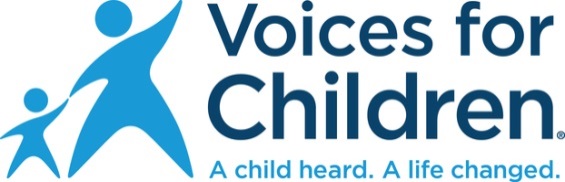 Voices for Children Holiday Gift Card Request FormThis form is due no later than Friday, November 19, 2021VOLUNTEER INFORMATION:Name:        			    	      		Phone:        			    	      		 Email:        			    	      		 Advocacy Supervisor:         			    	                          PLEASE LIST ALL OF YOUR CASE CHILDREN FOR WHOM YOU WOULD LIKE TO RECEIVE A GIFT CARD**:Child’s Name:	      			               Age:      	            Child’s Name:	      			               Age:      	            Child’s Name:	      			               Age:      	            Child’s Name:	      			               Age:      	            Child’s Name:	      			               Age:      	            Child’s Name:	      			               Age:      	            Please email this form to holidaygiftcard@speakupnow.org by November 19!